PERSONAL INFORMATIONAbdelrehim  Ahmed Ali Moustafa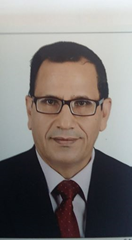 Suez canal University, Faculty of Agriculture (On April 28, 2016), became accredited faculty by the National Authority for Quality Assurance and Accreditation of Education ..., Agronomy Department, Ismailia 41522, Egypt. http://scuegypt.edu.eg/ar/  Mobile number:002-01063605130     Mobile Number:002 01220566694 – 00201063605130.      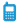 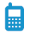        Drrahem@agr.suez.edu.egDrrahem@gmail.com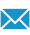 Aliabdelrehim5@gmail.comSex Male | Date of birth 21/12/1959 | Nationality EgyptianPersonal StatementProfessor of Agronomy, Biostatistics and Plant Breeding. Suez Canal University / Vice dean of Faculty of Agriculture for Education and Students affairs (2/2012-2/2015).Head of Agronomy Dep. (10/2011- 2/2012), Vice dean of Faculty of Computers and Informatics for post Graduate Studies and Research affairs (2/2009-7/2011). In addition to my experiences in education and quality assurance. WORK EXPERIENCE: Experiences in:-Teaching many ecology courses science 1982. Administrative and auditing work during my position as project's manager of Project manager “Developing Courses of Plant Breeding Branch and Biological Statistics” funded from Higher Education Enhancement Project Fund (HEEPF). D-178-Q0, June 2005 - March 2007.Experience in courses/programs specification and reforming during my work in HEEPF project on curriculum development. Preparing full description of the academic program of Agronomy Department, internal and external reviewing of the academic program of Agronomy Department, writing specification of some under and post-graduates courses.     Experiences in:-Teaching many ecology courses science 1982. Administrative and auditing work during my position as project's manager of Project manager “Developing Courses of Plant Breeding Branch and Biological Statistics” funded from Higher Education Enhancement Project Fund (HEEPF). D-178-Q0, June 2005 - March 2007.Experience in courses/programs specification and reforming during my work in HEEPF project on curriculum development. Preparing full description of the academic program of Agronomy Department, internal and external reviewing of the academic program of Agronomy Department, writing specification of some under and post-graduates courses.                Teaching ActivitiesUndergraduate courses:           Teaching ActivitiesUndergraduate courses:Agronomy courses (Agronomy Department)Ecology ( Computers and Informatics)Bio-statistics, Design and Analysis of experiments (Faculties of Agriculture and  Science)Agronomy courses (Agronomy Department)Ecology ( Computers and Informatics)Bio-statistics, Design and Analysis of experiments (Faculties of Agriculture and  Science)Principles of Plant Breeding (Agriculture and faculty of Sciences)Principles of Plant Breeding (Agriculture and faculty of Sciences)Crop improvement, open and self-pollinated crops (Agriculture faculty)Postgraduates:Advanced plant breeding for stress conditions.Advanced Biostatistics. (Faculties of Agriculture, Veterinary  and Science)Advanced Design and Analysis of experiments (Faculties of Agriculture, Veterinary  and Science)Advanced plant breeding, inbreeding depression and heterosis- variation and heredity. (Agriculture faculty).Crop improvement, open and self-pollinated crops (Agriculture faculty)Postgraduates:Advanced plant breeding for stress conditions.Advanced Biostatistics. (Faculties of Agriculture, Veterinary  and Science)Advanced Design and Analysis of experiments (Faculties of Agriculture, Veterinary  and Science)Advanced plant breeding, inbreeding depression and heterosis- variation and heredity. (Agriculture faculty).EDUCATION AND TRAINING (Training courses)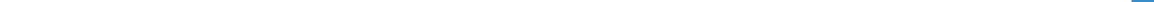 PERSONAL SKILLSCommunication skillsGood communication skills gained through my experience as Director, Students Participation  Enhancement  Centre – Education Development Centre,  and  Manager of ICDL centre in SCU. Also, I gained good communications through my experience as a Trainer in in Faculty and  Leadership development centreGood international contact skills and working in multinational environments through my positions as coordinator for two international projects. Attending international training programs, working Group meetings and conferences. Collaborator and has the ability to dialogue and discussions, teamwork and acceptance of othersTrainer in FLDP for staff and assistant staff members in Suez Canal Univ. Trainer in Course “Using Computer and specific software for statistical analysis” for assistant staff members in SCU.Trainer in Program Students evaluation for staff and assistant staff members in Suez Canal Univ Peer-reviewer for academic institutions accreditation- National Authority for Quality Assurance and Accreditation of Education.Reviewer in Agricultural Research Journal (Faculty of Agricultural Suez Canal Univ. Reviewer in Committee of promotion of faculty members in agricultural colleges specialized in plant production.Organisational / managerial skill        I gained my organisational / managerial skills and huge experience from my managerial positions as previously mentioned..Leadership and promoting of conferences and workshops organized at Students Enhancement Centre.Team-leading skills gained through working Group meetings organized through long experience in management  and coordination Students Participation  Enhancement  Centre – Education Development Centre,  and  Manager of ICDL centre in SCU. Also, in several workshops and conferences for example: 6  National conferences for student’s participation enhancement, SCU from 2008 to 2013Job-related skillsCommunications,  leadership  and working in multinational disciplines skillsGood command of academic programs and courses specification gained through attending number of training courses at National authority for Quality Assurance and Accreditation in Education.Skills in advanced statistical analysis of plant breeding through my training at attending design and analysis of multi-environment trials: conventional and QTL-based methods  12-23 Sep. 05 Zaragoza. Spain.Computer skillsComputer skillsExperience in using many statistical and genetic analysis software: Statistical Software: Excell, Costat, Plabstat, SPSS and MSTAT, GenStat and other softwares.Genetic analysis softwares. Griffing, Hayman, StabilityExcellent computer and information systems skills (ICDL certificate).Trainer in statistical  analysis methods using SPSS Program for staff members -  Education Development CentreProjectsConferencesProjectsConferencesProject manager “Developing Courses of Plant Breeding Branch and Biological    Statistics” funded from Higher Education Enhancement Project Fund (HEEPF). D-178-Q0, June 2005. • March 2007.Director, Students Participation Center – Education Enhancement Center – Suez Canal Univ.•Member of Quality Assurance Program(QAP) – Faculty of Agriculture •Member of Management Council for the Education Enhancement Center,  Suez Canal Univ.•Coordinator ICDL Project for Students of Suez Canal Univ•Assistant coordinator of project “improvement of cereal crops production in al-salam canal region..24- May 2004.•Member of “ Manufacture organic manure from sewage sludge project “ carried by “ The Environmental Affairs and Community Development Council “Suez Canal University•Member of Linkage project II Grant No. 108 “ The role of high yielding varieties and new agro techniques for improving oil crops productivity in Ismailia Governorate”. 1995- 1999•Member of “  Organic wastes and their actions on yield and quality of crops and the soil prosperities  project “ carried by “ The Environmental Affairs and Community Development Council “Suez Canal University.• The 6th National Conference of Agronomy, Azhar Univ. Cairo- Egypt.•The 7th  National Conference of Agronomy, Mansoura Univ. - Egypt. •The 8th  National Conference of Agronomy, Ismailia- Egypt. Novamber 28-29, 1998.•The 9th  National Conference of Agronomy, Menofyia Univ. Cairo- Egypt. September, 2000.•1st Plant Breeding  Conference. Cairo Univ. December 2000.•2nd Plant Breeding  Conference. Asuit Univ. October 2001.•The 12th  National Conference of Plant Breeding. Berth. Australia (15-20/9/2002).•The 27th International Conf. for Statistics. Comp. Sci. and its Application, l Apri13-18,2002•The 28th International Conf. for Statistics. Comp. Sci. and its Application, April 12-17,2003•The 9th  National Conference of Agronomy, Arish. Suez Canal Univ., 2003.•Third Plant Breeding Conference, Cairo, 20 April, 2003.•The 29th International Conf. for Statistics. Comp. Sci. and its Application, April 17-22,2004.•The symposium on Changes in Earth Planet and their residual effect in Egypt.14 September, 2004. Ismailia, Egypt•The 30th International Conf. for Statistics. Comp. Sci. and its Application, April 17-22,2005.•.Fourth Plant Breeding Conference, 5 March, 2005. Ismailia, Egypt..•The 31th International Conf. for Statistics. Comp. Sci. and its Application, April 17-22,2006.•Attending “12th Australasian Plant Breeding Conference, Perth, Western Australia 15-20 Sep. 2002.•Coordinator of First National conference for student’s participation enhancement, SCU March 2008.•Coordinator of Second National conference for student’s participation enhancement, SCU March 2009.•Coordinator of First Arabic conference for student’s participation enhancement, SCU March 2010.•Contribution and organization for International Conf. For Statistics Computer Science and Its Applications for the last five years..List of publications1- Ammar, S. El. M. M. and A. A. Aly (1997). Combining ability and gene action in Maize (Zea mays L.). Egyptian J. Applied Sci. Vol.12 No. 12  © 792-806.2- Aly, A.A. and Ammar, S; El. M.M. (1998). Optimum plot size and shape for trials of Maize. Annals of Agric. Sci. Moshtohor: Vol.36 (3): 1361-1372.3- Aly, A.A. (1999). Study of heterosis and combining ability in sesame (Sesamum indicum, L.). Mansoura Univ. J. of Agric. Sci. Vol.24 No.(7). 3279-3291.4- Aly, A.A. (1998). Response of some introduced Maize inbred lines to planting date. Zagazig J. Agric. Res. Vol. 25 No. (2) . 211-221.5- Aly, A.A. and M. S. H. Yousef 1999. Evaluation of farmers seed lots of Egyptian clover (Trifolium alexandrinum L.). Egypt. J. Appl. Sci.; 14 (12):  155-173.6- Sakr, M.M., A. A. Aly and A. Zayed (1999). Effect of various nitrogen sources on anatomical, chemical characters and yield of two Maize (Zea mays, L.) hybrids. Egypt. J. Appl. Sci.; 14 (8):  34-53.7- Mabrouk, S.S. and A.A. Aly (1998). Maize growth and production on a sandy soil treated with organic and mineral N sources. Proc. 8th National Conf. Agronomy, Ismailia. Egypt. November 28-29, 222-229.8- Awaad H. A. and A. A. Aly (2002). Phenotypic stability for seed yield and its contributing characters in sesame (sesamum indicum L,) Zagazig J. Agric. Res. Vol. 29 No. (2) . 385-403.9- Aly, A. A  S.EL.M.M.  Ammar and T. Y.  Bayoumi  (2002). Genetic variability, genotypic and phenotypic correlation coefficients in chickpea  (Cicer arietinum L.). the 27th International Conf. For Statistics Computer Science And Its Applications April 13-18, 2002.10- Ammar, S.EL.M.M.  and A. A. Aly (2002). Genetic variability in lentil (Lens culinaris Med.). Egypt. J. Appl. Sci.; 17 (4):  33-44.11- Awaad H. A. and A. A. Aly (2002). Phenotypic and genotypic stability for seed yield and its contributing characters in Wheat. Zagazig J. Agric. Res. Vol. 29 No. (3) . 983-997.12- Aly A. A. and H. A. Awaad (2002). Partitioning of G x E interaction and stability for grain yield and protein content in Bread Wheat . Zagazig J. Agric. Res. Vol. 29 No. (3) . 999-1015.13- Bayoumi, T. Y.; A. A. Aly And S. EL. M. M. Ammar (2002). Ecophysiological characters as screening criteria for drought tolerance in durum wheat genotypes (2002). Agric. Res. J., Suez Canal Univ., Vol. 1, 1-13. 14- Ammar, S.EL.M.M.;  T. Y. Bayoumi and A. A. Aly (2003). Correlation and path analysis in lentil (Lens culinaris Medik.). Egypt. J. Plant Breed. 7(1): 577-591(Proceed. Third Pl. Breed. Conf. April 26, 2003 (Giza).15- Ammar, S. EL. M. M. and A. A. Aly (2004). Estimation of optimum plot size and shape for wheat trials. The 29th International Conf. For Statistics, Computer Science And Its Applications 17-22, April 2004.16- - Aly A. A. (2004). Combining ability  and gene action of new maize inbred lines (zea mays l.) using line x tester analysis. Egypt. J. Appl. Sci.; 19 (12B):  492-518.17- Aly A. A. (2004).  Heterosis and combining ability of early mature yellow maize germplasm for yielding ability and earliness. 10th National Conference of Agronomy,18- A. A. Aly,  S.EL.M.M.  Ammar (2003). Diallel analysis of some quantitative traits in Faba bean (Vicia faba L). The 28th International Conf. For Statistics, Computer Science And Its Applications12-17 April, 2003, 177-189 .19- El-Shazly, M.S.; A.A. Aly; M.A. El- Ashry; S.El. M.M. Ammar and M.S. H. Salama (2005). induction genetic variability in peanut using gamma rays and sodium azide 4th  Pl. Breed. Conf. March 5, 2005(Ismailia).20- Aly, A.A. and Manal M. Hefny (2005). Genetic divergence for quantitative traits in new selected maize inbred lines (Zea mays L.).Alex. Jour. Of Agric. Research. 50(2B), 97-112 special issue (1st Sci. Conf. for Cereal Crops, Alex. June 20-21 (2005).21- Hefny, M. and A. A. Aly. (2007). Yielding ability and nitrogen use efficiency in maize inbred lines and their crosses International Journal of Agricultural Research, Academic Journals. 3 (1): 27-39, 2008 23- Bayoumi, T. Y.; A. A. Aly; Okasha, S.A and M. S. El. Shazly  (2009). Influence Of Sowing Date On Mean Performance, Combining Ability And Heterosis For Seed Yield And Oil Quality In Canola6 th International Plant Breeding Conference, Ismalia, Egypt .May 3-5, 764-778, 2009 .24- Okasha. S.A., M.A. Al-Ashry, A.Aly, T. Bayoumy and Manal Hefny (2014) COMBINING ABILITY OF SOME MAIZE INBREDS AND THEIR HYBRIDS (Zea mays L.) UNDER WATER STRESS CONDITIONS.Egypt. J. Plant breed. 18 (2) 347-37125- S.A. Okasha, M.A. Al-Ashry, A. A.Aly, T. Bayoumy and Manal Hefny  (2014). Effect of Drought Stress Induced By Polyethylene Glycol 6000 On Twenty One Inbred Lines of Maize (Zea Mays L) At Germination And Early Seedling Stages. Egypt. J. Appl. Sci., 29 (6):223-237, 2014.26- S.A. Okasha, M.A. Al-Ashry, A. A.Aly, T. Bayoumy and Manal Hefny  (2014). Heterosis And Genetic Parameters For Some Maize Inbreds And Their Hybrids Under Normal And Water Stress Conditions. Egypt. J. Appl. Sci., 29 (6): 204-222, 2014.27- A. A.Aly , M.A. Al-Ashry, T. Bayoum, Manal Hefny and S. Okasha (2015). Analysis of genotype × environment Interaction using stability Estimates in Maize (Zea Mays,L.). SABRAO 13th Congress and Conference entitled “Contribution of Breeding Research for Sustainable Agricultural Production under Changing Environment for Food Security in Asia and Oceania” Bogor, lndonesia.14-16 September 2015.28- A.A. Aly, I.M Elareny, M.M. Elashrey and A.N. Abdelaal. (2015). Genetic parameters in three peanut populations based on yeild and yield components under two selection methods. Egypt. J. of Plant Breeding, Volume 19 Issue 6: 1939- 1951, 2015.29- I.M Elareny.; A.A. Aly, ; M.M. Elashrey and A.N. Abdelaal. (2015). Efficiency of some selection methods for productivity and quality improvement of peanut in sandy soils. Egypt. J. Appl. Sci., 30 (11) 2015.1- Ammar, S. El. M. M. and A. A. Aly (1997). Combining ability and gene action in Maize (Zea mays L.). Egyptian J. Applied Sci. Vol.12 No. 12  © 792-806.2- Aly, A.A. and Ammar, S; El. M.M. (1998). Optimum plot size and shape for trials of Maize. Annals of Agric. Sci. Moshtohor: Vol.36 (3): 1361-1372.3- Aly, A.A. (1999). Study of heterosis and combining ability in sesame (Sesamum indicum, L.). Mansoura Univ. J. of Agric. Sci. Vol.24 No.(7). 3279-3291.4- Aly, A.A. (1998). Response of some introduced Maize inbred lines to planting date. Zagazig J. Agric. Res. Vol. 25 No. (2) . 211-221.5- Aly, A.A. and M. S. H. Yousef 1999. Evaluation of farmers seed lots of Egyptian clover (Trifolium alexandrinum L.). Egypt. J. Appl. Sci.; 14 (12):  155-173.6- Sakr, M.M., A. A. Aly and A. Zayed (1999). Effect of various nitrogen sources on anatomical, chemical characters and yield of two Maize (Zea mays, L.) hybrids. Egypt. J. Appl. Sci.; 14 (8):  34-53.7- Mabrouk, S.S. and A.A. Aly (1998). Maize growth and production on a sandy soil treated with organic and mineral N sources. Proc. 8th National Conf. Agronomy, Ismailia. Egypt. November 28-29, 222-229.8- Awaad H. A. and A. A. Aly (2002). Phenotypic stability for seed yield and its contributing characters in sesame (sesamum indicum L,) Zagazig J. Agric. Res. Vol. 29 No. (2) . 385-403.9- Aly, A. A  S.EL.M.M.  Ammar and T. Y.  Bayoumi  (2002). Genetic variability, genotypic and phenotypic correlation coefficients in chickpea  (Cicer arietinum L.). the 27th International Conf. For Statistics Computer Science And Its Applications April 13-18, 2002.10- Ammar, S.EL.M.M.  and A. A. Aly (2002). Genetic variability in lentil (Lens culinaris Med.). Egypt. J. Appl. Sci.; 17 (4):  33-44.11- Awaad H. A. and A. A. Aly (2002). Phenotypic and genotypic stability for seed yield and its contributing characters in Wheat. Zagazig J. Agric. Res. Vol. 29 No. (3) . 983-997.12- Aly A. A. and H. A. Awaad (2002). Partitioning of G x E interaction and stability for grain yield and protein content in Bread Wheat . Zagazig J. Agric. Res. Vol. 29 No. (3) . 999-1015.13- Bayoumi, T. Y.; A. A. Aly And S. EL. M. M. Ammar (2002). Ecophysiological characters as screening criteria for drought tolerance in durum wheat genotypes (2002). Agric. Res. J., Suez Canal Univ., Vol. 1, 1-13. 14- Ammar, S.EL.M.M.;  T. Y. Bayoumi and A. A. Aly (2003). Correlation and path analysis in lentil (Lens culinaris Medik.). Egypt. J. Plant Breed. 7(1): 577-591(Proceed. Third Pl. Breed. Conf. April 26, 2003 (Giza).15- Ammar, S. EL. M. M. and A. A. Aly (2004). Estimation of optimum plot size and shape for wheat trials. The 29th International Conf. For Statistics, Computer Science And Its Applications 17-22, April 2004.16- - Aly A. A. (2004). Combining ability  and gene action of new maize inbred lines (zea mays l.) using line x tester analysis. Egypt. J. Appl. Sci.; 19 (12B):  492-518.17- Aly A. A. (2004).  Heterosis and combining ability of early mature yellow maize germplasm for yielding ability and earliness. 10th National Conference of Agronomy,18- A. A. Aly,  S.EL.M.M.  Ammar (2003). Diallel analysis of some quantitative traits in Faba bean (Vicia faba L). The 28th International Conf. For Statistics, Computer Science And Its Applications12-17 April, 2003, 177-189 .19- El-Shazly, M.S.; A.A. Aly; M.A. El- Ashry; S.El. M.M. Ammar and M.S. H. Salama (2005). induction genetic variability in peanut using gamma rays and sodium azide 4th  Pl. Breed. Conf. March 5, 2005(Ismailia).20- Aly, A.A. and Manal M. Hefny (2005). Genetic divergence for quantitative traits in new selected maize inbred lines (Zea mays L.).Alex. Jour. Of Agric. Research. 50(2B), 97-112 special issue (1st Sci. Conf. for Cereal Crops, Alex. June 20-21 (2005).21- Hefny, M. and A. A. Aly. (2007). Yielding ability and nitrogen use efficiency in maize inbred lines and their crosses International Journal of Agricultural Research, Academic Journals. 3 (1): 27-39, 2008 23- Bayoumi, T. Y.; A. A. Aly; Okasha, S.A and M. S. El. Shazly  (2009). Influence Of Sowing Date On Mean Performance, Combining Ability And Heterosis For Seed Yield And Oil Quality In Canola6 th International Plant Breeding Conference, Ismalia, Egypt .May 3-5, 764-778, 2009 .24- Okasha. S.A., M.A. Al-Ashry, A.Aly, T. Bayoumy and Manal Hefny (2014) COMBINING ABILITY OF SOME MAIZE INBREDS AND THEIR HYBRIDS (Zea mays L.) UNDER WATER STRESS CONDITIONS.Egypt. J. Plant breed. 18 (2) 347-37125- S.A. Okasha, M.A. Al-Ashry, A. A.Aly, T. Bayoumy and Manal Hefny  (2014). Effect of Drought Stress Induced By Polyethylene Glycol 6000 On Twenty One Inbred Lines of Maize (Zea Mays L) At Germination And Early Seedling Stages. Egypt. J. Appl. Sci., 29 (6):223-237, 2014.26- S.A. Okasha, M.A. Al-Ashry, A. A.Aly, T. Bayoumy and Manal Hefny  (2014). Heterosis And Genetic Parameters For Some Maize Inbreds And Their Hybrids Under Normal And Water Stress Conditions. Egypt. J. Appl. Sci., 29 (6): 204-222, 2014.27- A. A.Aly , M.A. Al-Ashry, T. Bayoum, Manal Hefny and S. Okasha (2015). Analysis of genotype × environment Interaction using stability Estimates in Maize (Zea Mays,L.). SABRAO 13th Congress and Conference entitled “Contribution of Breeding Research for Sustainable Agricultural Production under Changing Environment for Food Security in Asia and Oceania” Bogor, lndonesia.14-16 September 2015.28- A.A. Aly, I.M Elareny, M.M. Elashrey and A.N. Abdelaal. (2015). Genetic parameters in three peanut populations based on yeild and yield components under two selection methods. Egypt. J. of Plant Breeding, Volume 19 Issue 6: 1939- 1951, 2015.29- I.M Elareny.; A.A. Aly, ; M.M. Elashrey and A.N. Abdelaal. (2015). Efficiency of some selection methods for productivity and quality improvement of peanut in sandy soils. Egypt. J. Appl. Sci., 30 (11) 2015.